LAMPIRANLEMBAR KUESIONER PEKERJA KONSTRUKSI PT WIJAYA KARYA (WIKA)(di Modifikasi dari Penelitian Hamzah, 2014)Tanggal Pengisian Kuesioner :I. Identitas RespondenNama Lengkap		:Umur				:Jenis kelamin			: (1) Laki-laki			(2) PerempuanTempat Asal			:Jenis Pekerjaan		:Pendidikan Terakhir		: Tahun berapa mulai bekerja di PT Wijaya Karya?    	 Tahun.......................Apakah sudah pernah bekerja dengan PT Wijaya Karya sebelumnya?  	 a. Ya, di proyek konstruksi...............   	 b. TidakBerapa lama Anda bekerja dengan PT Wijaya Karya?   	 ...............Tahun Apakah Anda telah mendapatkan pelatihan dan penyuluhan mengenai bahaya kebisingan di tempat   kerja?     	 a. Ya,....... kali     	 b. TidakII. Lama KerjaBerapa lama anda bekerja dalam sehari?  		a. < 8 jam perhari/ < 40 jam perminggu    		b. > 8 jam perhari/ > 40 jam permingguDalam jam kerja, apakah anda berada di tempat/unit kerja secara terus menerus?    		a. Ya    		b. TidakDalam satu hari kerja, berapa total waktu anda untuk istirahat ?    	a. < 1 jam    	b. > 1 jamApakah ada pekerjaan tambahan (lembur) yang anda kerjakan ?    	a. Ya    	b. TidakDalam satu hari kerja, berapa total waktu anda meninggalkan tempat/unit kerja untuk keperluan yang lain (misalnya pergi ke toilet)?    	a. < 30 menit   	b. > 30 menitIII. Pemakaian Alat Pelindung Telinga (APT)Apakah di PT Wijaya Karya disediakan alat pelindung telinga ?YaTidak Jika Ya, apakah anda selalu memakai Alat Pelindung Telinga saat bekerja di tempat bising ?YaKadang-kadangTidak Jika jawaban anda YA/KADANG-KADANG, alat pelindung telinga jenis apa yang paling sering anda pakai ?Sumbat telinga (ear plug)Tutup telinga (ear muff)KeduanyaLainnya, sebutkan …………………….Jika jawaban anda KADANG-KADANG/TIDAK, apa alasan anda ? (Jawaban boleh lebih dari satu)Tidak terbiasa memakaiTidak nyaman/merasa tergangguTidak tersedia/jumlah tidak mencukupiTidak ada pengawasanLainnya, sebutkan ……………Apakah Anda diberikan pelatihan/training mengenai penggunaan Alat Pelindung Telinga?YaTidak KUESIONER KELUHAN GANGGUAN PENDENGARAN PEKERJA KONSTRUKSI PT WIJAYA KARYA (WIKA)(di Modifikasi dari Penelitian Hamzah, 2014)Apakah telinga anda sering berdengung ?(a) Ya(b) TidakJika ya, Pada saat apa telinga anda sering berdengung ?(a) Pada saat bekerja(b) Setelah selesai bekerjaApakah anda juga merasakan telinga anda berdengung saat sedang libur/cuti/off kerja ?(a) Ya(b) TidakApakah anda juga merasa pendengaran anda lebih baik saat sedang libur/cuti /off kerja ?(a) Ya(b) TidakApakah anda merasa terganggu saat bekerja dalam suasana bising ?(a.) Ya(b) TidakBeri tanda pada jawaban anda!Apakah anda mengalami kesulitan berkomunikasi / berbicara dengan orang lain ?(a) Ya(b) Tidak (jika jawaban “Tidak” langsung ke pertanyaan No. 9)Menurut anda kesulitan bekomunikasi disebabkan oleh apa ?(a) Suara terlalu kecil(b) Anda kurang mendengar(c) Suasana berisik(d) Lain-lain, sebutkan: ...............................Menurut anda jarak berapa anda masih dapat mendengar bila berbicara dengan orang lain ?(a) 0-5 meter(b) Lebih dari 5 meterApakah orang lain harus berteriak jika berbicara dengan anda meskipun pada jarak yang dekat ?(a) Ya(b) Tidak(c) Kadang-kadangMenurut perasaan anda, apakah kemampuan dengar anda sekarang sama dengan kemampuan dengar anda anda sebelum melakukan aktifitas kerja ?(a) Sama(b) TidakMenurut anda, apakah anda telah mengalami penurunan pendengaran ?(a) Ya(b) Tidak (jika jawaban “Tidak”, berhenti sampai disini)Menurut anda, apa penyebab berkurangnya kepekaan pendengaran anda?(a) Penyakit(b) Kebisingan(c) Tidak tahu(d) Lain-lain, sebutkan: ....................Bagaimana sifat penurunan kemampuan pendengaran anda?(a) Menetap(b) Kadang-kadang(c) Terjadi jika kurang enak badan(d) Tidak tahuKUESIONER KEBI ASAAN MEROKOK PEKERJA KONSTRUKSI PT WIJAYA KARYA(di Modifikasi dari Penelitian Mufaza, 2015)Identitas RespondenNama Responden	:Nomor Responden	:Umur Responden	:Apakah anda pernah merokok?Tidak (0)Ya (1)Jika ya, pada usia berapa anda mulai merokok?> 20 tahun (0)10-19 tahun (1)Sudah berapa lama anda merokok?< 10 tahun (0)> 10 tahun (1)Apakah rokok yang anda gunakan adalah rokok dengan filter?Ya (0)Tidak (1)Berapa batang anda merokok dalam sehari?1-10 batang (0)> 10 batang (1)Kapan terakhir kali anda merokok?> 1 hari yang lalu (0)Hari ini (1)LEMBAR DATA SAMPLING PENGUKURAN INTENSITAS KEBISINGAN DI TEMPAT KERJANama Perusahaan	:Alamat			:Tanggal Sampling	:Pengambil Data	:Tipe Alat Ukur	:Pembimbing Lapangan				    Pengambil Sampel(.....................................)				(.....................................)Lampiran Uji NormalitasData Berdistribusi NormalKeluhan Gangguan Pendengaran dengan Tingkat KebisinganLampiran Hasil Uji Chi-Square Keluhan Gangguan Pendengaran dengan Tingkat KebisinganKeluhan Gangguan Pendengaran dengan Umur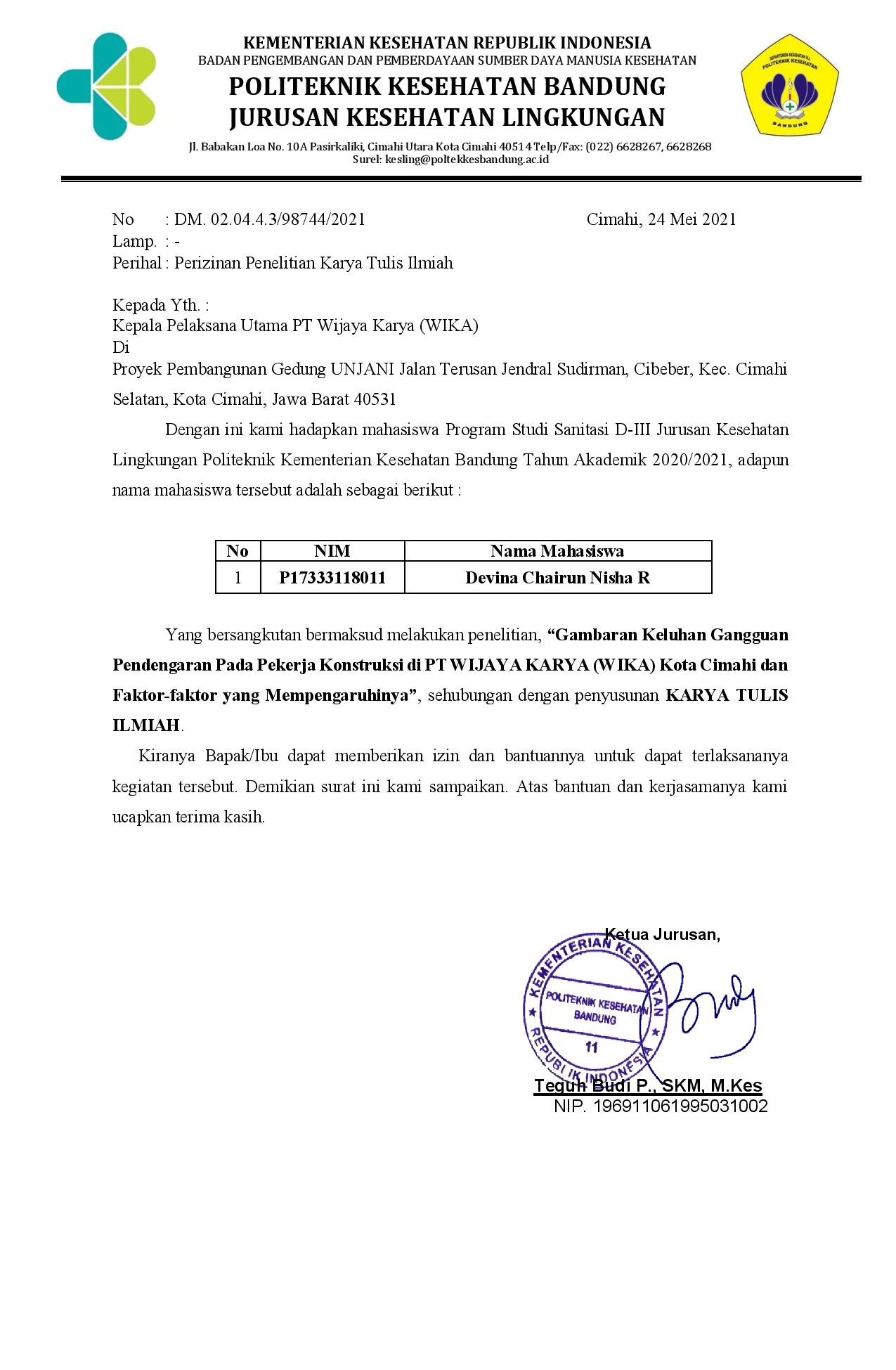 GangguanYaTidakTidak nyamanTidak KonsentrasiSakit kepalaDada berebar-debarMualSulit tidurMudah marahNo.LokasiWaktuIntensitas BisingIntensitas BisingIntensitas BisingIntensitas BisingIntensitas BisingTests of NormalityTests of NormalityTests of NormalityTests of NormalityTests of NormalityTests of NormalityTests of NormalityKolmogorov-SmirnovaKolmogorov-SmirnovaKolmogorov-SmirnovaShapiro-WilkShapiro-WilkShapiro-WilkStatisticdfSig.StatisticdfSig.Tingkat_Kebisingan,12435,194,92635,021Umur,12835,157,96435,308a. Lilliefors Significance Correctiona. Lilliefors Significance Correctiona. Lilliefors Significance Correctiona. Lilliefors Significance Correctiona. Lilliefors Significance Correctiona. Lilliefors Significance Correctiona. Lilliefors Significance CorrectionKeluhan_GangguanPendengaran * Tingkat_Kebisingan CrosstabulationKeluhan_GangguanPendengaran * Tingkat_Kebisingan CrosstabulationKeluhan_GangguanPendengaran * Tingkat_Kebisingan CrosstabulationKeluhan_GangguanPendengaran * Tingkat_Kebisingan CrosstabulationKeluhan_GangguanPendengaran * Tingkat_Kebisingan CrosstabulationKeluhan_GangguanPendengaran * Tingkat_Kebisingan CrosstabulationKeluhan_GangguanPendengaran * Tingkat_Kebisingan CrosstabulationKeluhan_GangguanPendengaran * Tingkat_Kebisingan CrosstabulationKeluhan_GangguanPendengaran * Tingkat_Kebisingan CrosstabulationKeluhan_GangguanPendengaran * Tingkat_Kebisingan CrosstabulationKeluhan_GangguanPendengaran * Tingkat_Kebisingan CrosstabulationCountCountCountCountCountCountCountCountCountCountCountTingkat_KebisinganTingkat_KebisinganTingkat_KebisinganTingkat_KebisinganTingkat_KebisinganTingkat_KebisinganTingkat_KebisinganTingkat_KebisinganTotal74,376,879,982,783,986,291,495,7TotalKeluhan_GangguanPendengaranAda Keluhan0010223412Keluhan_GangguanPendengaranTidak Ada Keluhan5434322023TotalTotal5444545435Chi-Square TestsChi-Square TestsChi-Square TestsChi-Square TestsValuedfAsymp. Sig. (2-sided)Pearson Chi-Square16,581a7,020Likelihood Ratio21,5007,003Linear-by-Linear Association13,8251,000N of Valid Cases35a. 16 cells (100,0%) have expected count less than 5. The minimum expected count is 1,37.a. 16 cells (100,0%) have expected count less than 5. The minimum expected count is 1,37.a. 16 cells (100,0%) have expected count less than 5. The minimum expected count is 1,37.a. 16 cells (100,0%) have expected count less than 5. The minimum expected count is 1,37.Keluhan_GangguanPendengaran * Umur CrosstabulationKeluhan_GangguanPendengaran * Umur CrosstabulationKeluhan_GangguanPendengaran * Umur CrosstabulationKeluhan_GangguanPendengaran * Umur CrosstabulationKeluhan_GangguanPendengaran * Umur CrosstabulationKeluhan_GangguanPendengaran * Umur CrosstabulationKeluhan_GangguanPendengaran * Umur CrosstabulationKeluhan_GangguanPendengaran * Umur CrosstabulationKeluhan_GangguanPendengaran * Umur CrosstabulationKeluhan_GangguanPendengaran * Umur CrosstabulationKeluhan_GangguanPendengaran * Umur CrosstabulationKeluhan_GangguanPendengaran * Umur CrosstabulationKeluhan_GangguanPendengaran * Umur CrosstabulationKeluhan_GangguanPendengaran * Umur CrosstabulationKeluhan_GangguanPendengaran * Umur CrosstabulationKeluhan_GangguanPendengaran * Umur CrosstabulationKeluhan_GangguanPendengaran * Umur CrosstabulationKeluhan_GangguanPendengaran * Umur CrosstabulationKeluhan_GangguanPendengaran * Umur CrosstabulationKeluhan_GangguanPendengaran * Umur CrosstabulationKeluhan_GangguanPendengaran * Umur CrosstabulationCountCountCountCountCountCountCountCountCountCountCountCountCountCountCountCountCountCountCountCountCountUmurUmurUmurUmurUmurUmurUmurUmurUmurUmurUmurUmurUmurUmurUmurUmurUmurUmurTotal242729303132343536373842434445474849TotalKeluhan_GangguanPendengaranAda Keluhan00201200101102100112Keluhan_GangguanPendengaranTidak Ada Keluhan11010232033030021123TotalTotal11211432134132121235Chi-Square TestsChi-Square TestsChi-Square TestsChi-Square TestsValuedfAsymp. Sig. (2-sided)Pearson Chi-Square25,014a17,094Likelihood Ratio32,18717,014Linear-by-Linear Association,0021,965N of Valid Cases35a. 36 cells (100,0%) have expected count less than 5. The minimum expected count is ,34.a. 36 cells (100,0%) have expected count less than 5. The minimum expected count is ,34.a. 36 cells (100,0%) have expected count less than 5. The minimum expected count is ,34.a. 36 cells (100,0%) have expected count less than 5. The minimum expected count is ,34.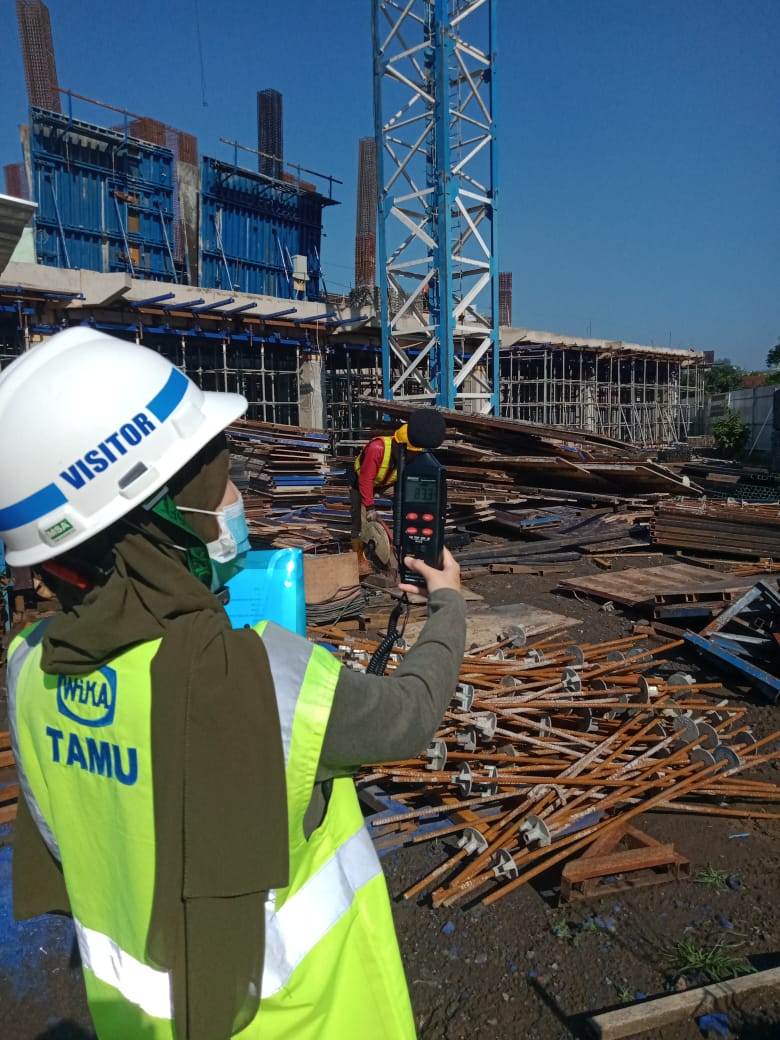 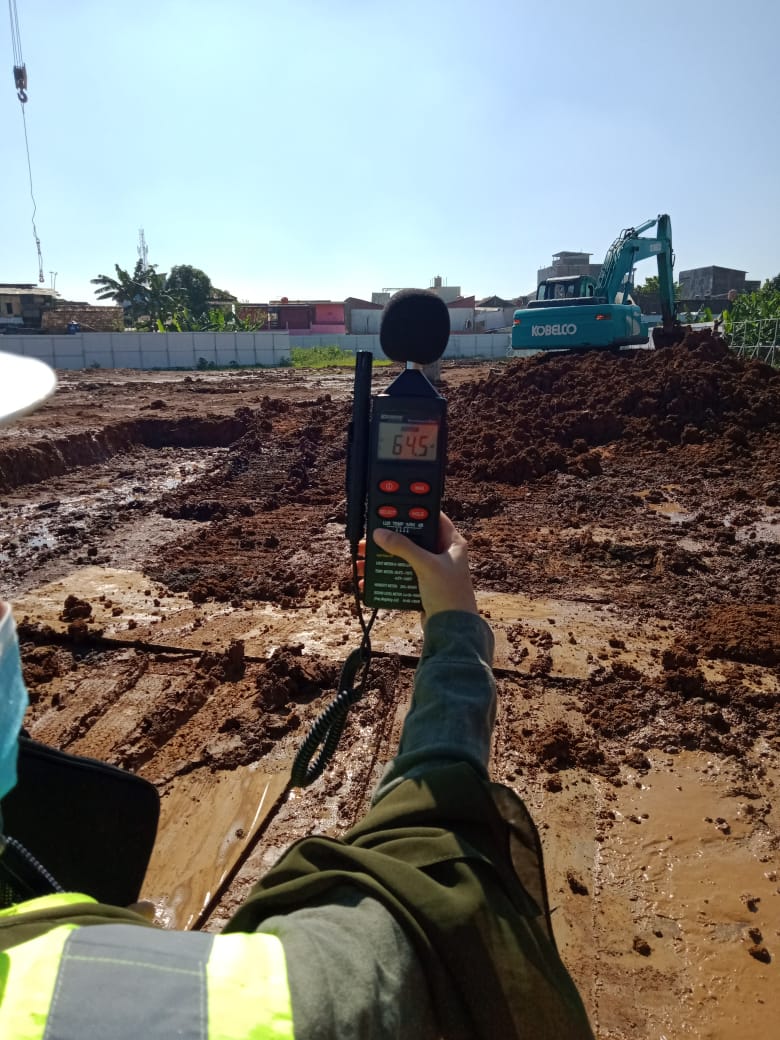 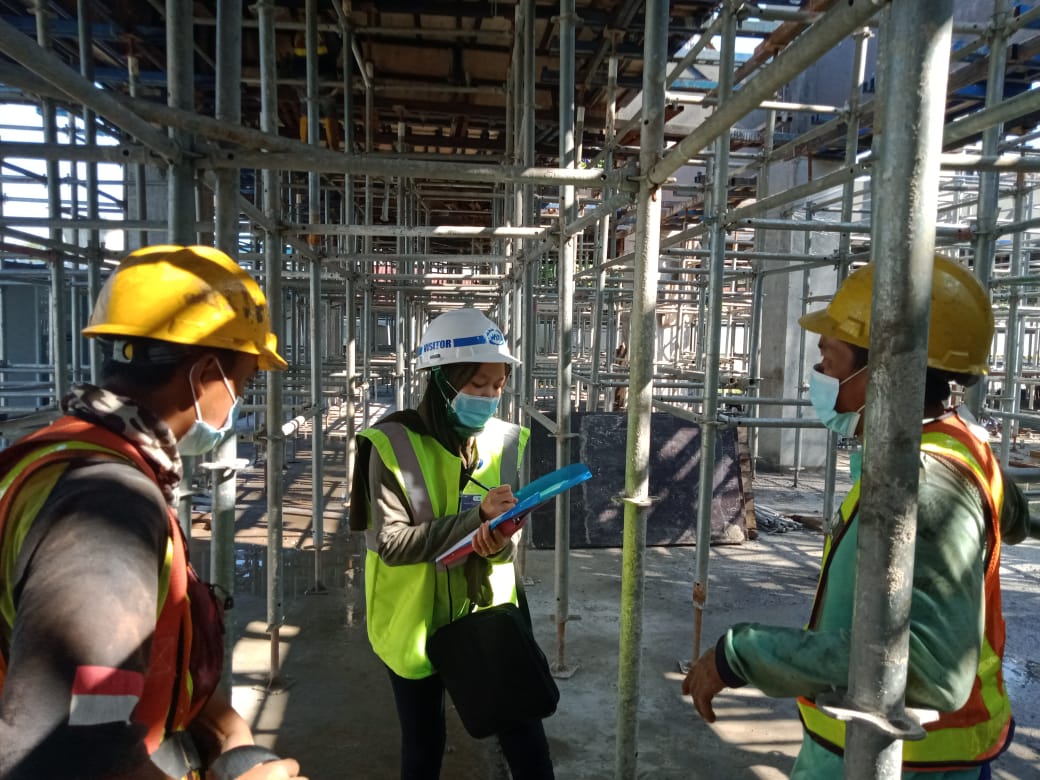 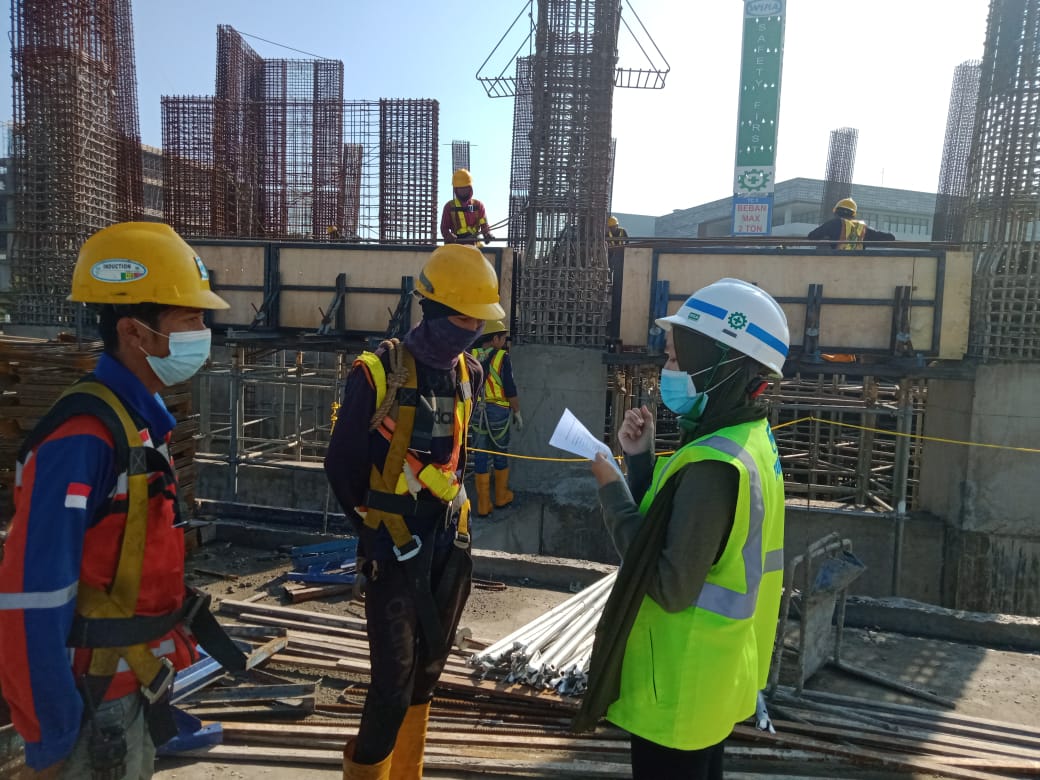 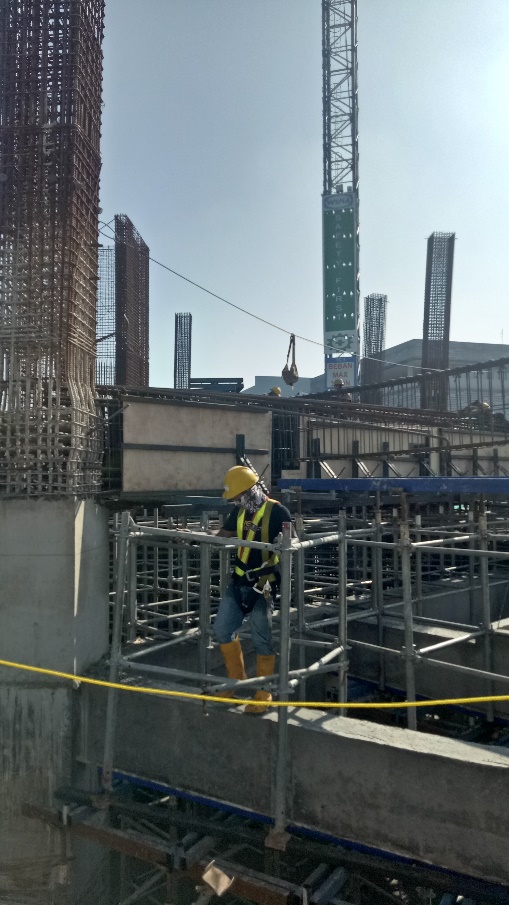 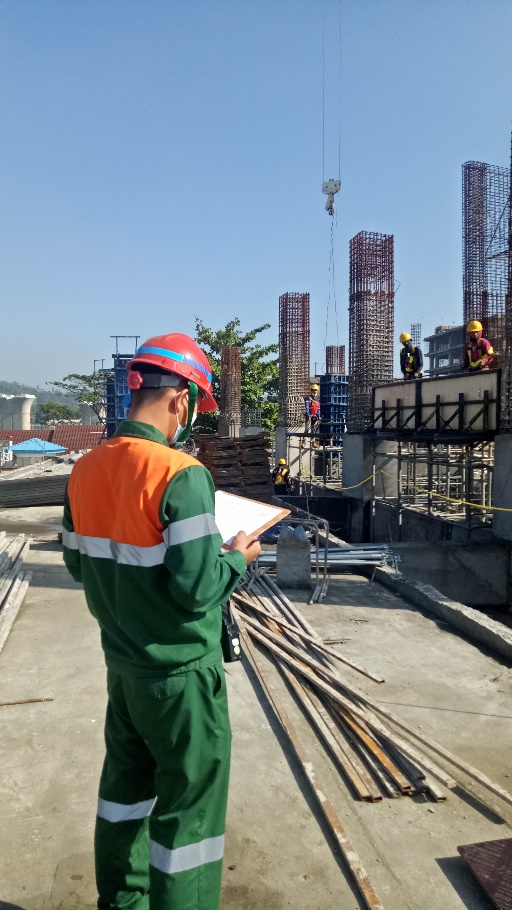 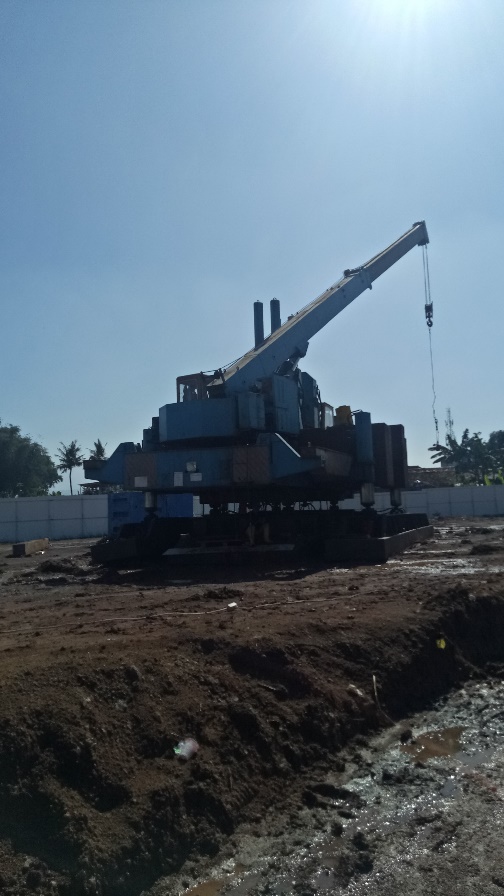 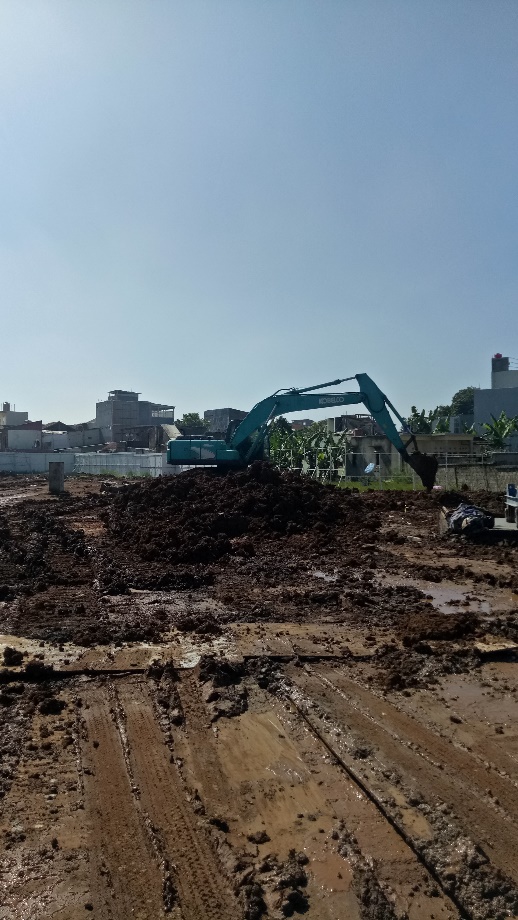 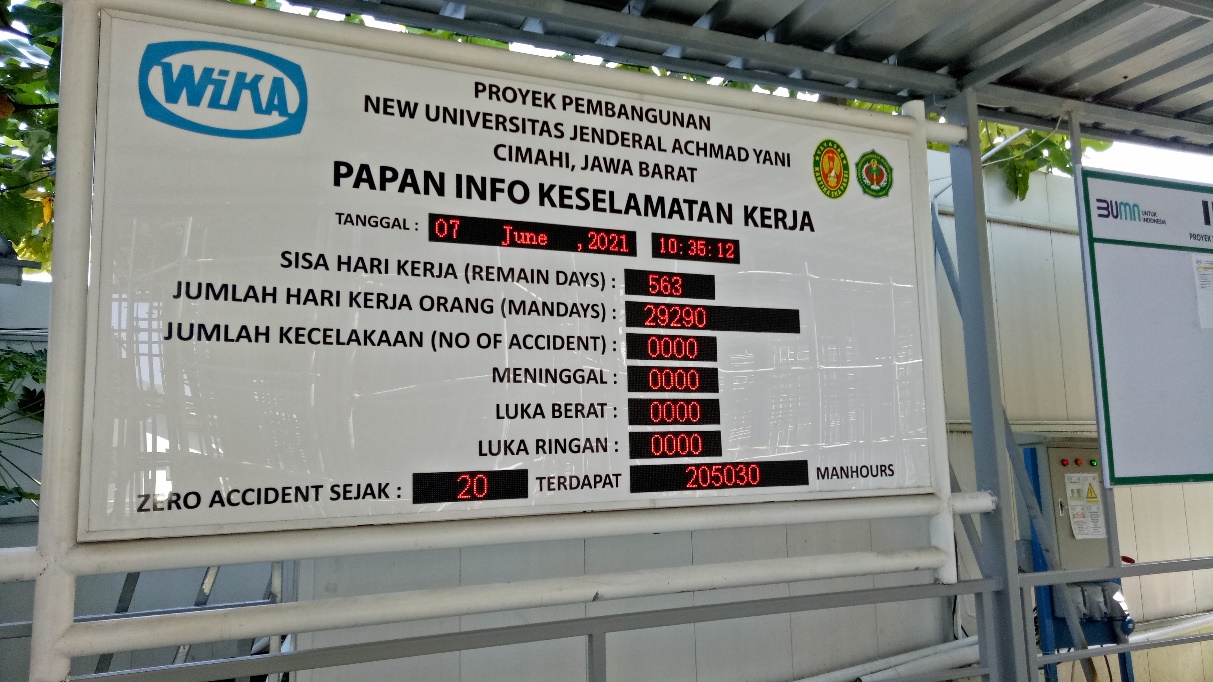 